Det här är en mall för din uppsats i gymnasiearbetet. Det betyder att strukturen redan är färdig. Innehållsförteckning, rubriker och teckensnitt och storlek är redan bestämt.Börja med att spara ner mallen till din dator och byt namn direkt, välj gärna ditt eget namn, klass och GA.Allt som är skrivet med blålila färg är instruktioner och förslag. De texterna ska tas bort innan du lämnar in uppsatsen. Kapitlen 6, 7, 8, 9, 10, 11 är alla instruktioner. Läs igenom noga och följ så noga du kan. All denna text ska tas bort innan du lämnar in uppsatsen.När du använder kapitel 11 för att göra dina referenser till källorna börjar du också klistra in referenserna i källförteckningen i kapitel 12. Behöver du fler rubriker, kopierar du lämplig rubrik och klistrar in där du vill ha den. Kontrollera att det är rätt siffra på kapitlet och rubrik, annars ändrar du bara och sparar.ÄNDRA ALDRIG i innehållsförteckningen. Ändringar gör du i rubrikerna i texten och sedan uppdaterar du tabellen. Då ändras innehållsförteckningen. För att uppdatera innehållsförteckningen gör du så här:Klicka på Referenser, i första rutan till vänster klickar du på Uppdatera tabell. Välj alternativet Uppdatera hela tabellen. Spara. Kontrollera att dina ändringar syns.Använd gärna Redigerare. Du hittar den långt till höger i övre raden på skärmen. Symbolen liknar en penna med vingar. Där kan du kontrollera stavning och grammatik. Innan du lämnar in uppsatsen ska du kontrollera så att all instruktionstext är borttagen, att kapitelnumren är i följd, att innehållsförteckningen är uppdaterad och att framsidan är korrekt.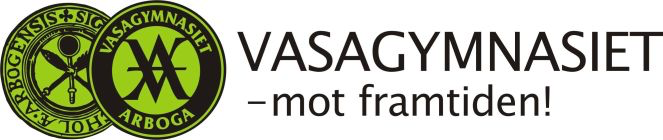 Gymnasiearbetets titel(Hela titeln får inte överstiga 80 tecken inklusive mellanslag)Underrubrik(Titeln ska väcka nyfikenhetTiteln ska passa innehålletAnvänd gärna en förklarande underrubrikFörkortade ord får INTE förekomma i titeln)Berit BengtssonEK22/NA22/SA22/ TE222024/2025Handledare:Sven Svensson20240328SammanfattningHär sammanfattar du hela arbetet på knappt en halv A4-sida. Här ska du kort redogöra för svaren på dina frågeställningar och inte presentera några egna åsikter. Du visar att du kan redogöra för och återberätta din text. Genom att läsa sammanfattningen ska man förstå vad rapporten handlar om. Den ska dessutom göra läsaren intresserad av att läsa vidare i rapporten. Sammanfattningen ska besvara följande frågor:Vad var ämnet för rapporten?Vad var syftet med rapporten?Vilka var frågeställningarna?Vilken/vilka metoder användes?Vilket resultat fick du fram?Vilka slutsatser kunde du dra?Sammanfattningen ska placeras före innehållsförteckningen och den ska inte sidnumreras. Den ska inte heller innehålla källhänvisningar, tabeller eller bilder. Du skriver sammanfattningen när du är färdig med hela uppsatsen.AbstractI gymnasiearbetet ska det också finnas en Abstract på engelska. Den ska innehålla detsamma som den svenska sammanfattningen enligt ovan.NyckelordLängst ner på sidan skriver du högst fyra nyckelord som beskriver ditt arbete. Här finns exempel för två arbeten.Hjälmaren, vattenfrågor, miljövård, naturvetenskapTräningsvanor, innebandy, flickor 9-12 år, samhällsvetenskap1 Inledning	11.1 Bakgrund	11.2 Syfte och frågeställningar/Problemformulering/Hypotes	11.3 Avgränsningar	11.4 Definition av begrepp	12 Bakgrund / Teoretiskt perspektiv	12.1 Teoretiskt perspektiv	23 Metod, material och källkritik	23.1 Tillförlitlighet / Reliabilitet	23.2 Etiska regler	23.3 Laborationer/undersökningar	23.4 Litteraturstudie	23.4.1 Ytterligare en underrubrik	33.5 Källor eller annan underrubrik	34 Resultat och analys	34.1 Laborationer/observationer/undersökningar	34.1.1 Ytterligare en underrubrik	34.2 Litteraturstudier	35 Diskussion/Slutsats	45.1 Metoddiskussion	45.2 Underrubrik	45.2.1 Ytterligare en underrubrik	46 Språket och formalia i uppsatsen (instruktion)	56.1 Källhänvisningar	56.2 Referatmarkörer	66.3 Citat	66.4 Tempus i texten	77 Värdering av gymnasiearbetet (instruktion)	78 Källförteckning (instruktion)	79 Personlig kommunikation (instruktion)	810 Intervjuer och enkäter (instruktion)	811 Tryckta källor och litteratur (instruktion)	911.1 Böcker	911.2 Kapitel som skrivits av olika författare	911.3 Tidningsartikel	911.4 Tidskriftsartikel	911.5 Artikel i uppslagsverk	911.6 Tidningsartikel i databas	1011.7 Tidskriftsartikel i databas	1011.8 Lagar och domslut	1011.9 Webbsidor	1011.10 Databaser (elektroniska uppslagsverk)	1111.11 Sociala medier	1211.12 Blogg	1211.13 Film	1211.14 Radio	1211.15 Podd	1211.16 TV	1211.17 Video	1311.18 Illustrationer: figurer och tabeller	1312 Källförteckning	14Bilagor	11 InledningFörklara ämnesvalet för gymnasiearbetet. Du ska förklara och beskriva ditt ämne. Varför ansåg du att just detta ämne var intressant att undersöka? Sätt in ditt ämnesval i ett sammanhang. Berätta kort vad gymnasiearbetet kommer att handla om. Texten under rubriken ”Inledning” ska väcka intresse för vidare läsning. Denna text kan du gärna skriva sist, när du skrivit de andra delarna av uppsatsen.1.1 BakgrundHär kan du ge lite bakgrundsfakta till ämnet du valt. Rubrikerna ”Inledning” och ”Bakgrund” kan slås ihop till ett avsnitt. Prata med din handledare om hur du kan lägga upp inledning, bakgrund och syftesavsnitten. Är ni fler som skriver om samma tema, kan det vara bra om ni har samma bakgrundsavsnitt. 1.2 Syfte och frågeställningar/Problemformulering/HypotesSyftet anger målet med din undersökning. Här presenterar och beskriver du varför du gör din undersökning. Berätta vad du är nyfiken på, vad du vill ta reda på.Syftet med gymnasiearbetet är att… Det är viktigt att uppsatsen svarar mot syftet så att du inte lovar något här och sedan gör något annat i uppsatsen. Därför kan syftet behöva justeras i efterhand. Vilken eller vilka frågor vill du ha svar på? Frågeställningarna är konkreta frågor som ska besvaras. Tänk på att frågorna ska vara klara, tydligt formulerade och avgränsade. Ju tydligare formulerad fråga desto bättre resultat! 2-3 frågor brukar vara lagom.1.3 AvgränsningarRedogör för vad du inte kommer att undersöka i arbetet och varför. Vilka avgränsningar har eventuellt gjorts i gymnasiearbetet? Denna rubrik är inte nödvändig att ha med.1.4 Definition av begrepp Om det behövs definierar du begrepp som är viktiga i rapporten. Det kan vara viktigt om du använder begrepp som läsaren kan uppfatta på ett annat sätt än det du menar. Du kanske använder förkortningar som behöver förklaras.2 Bakgrund / Teoretiskt perspektiv	Berätta för läsaren vad som tidigare har skrivits i ditt ämne utifrån den litteratur du har läst. Här har du nytta av din förmåga att referera texter, göra korrekta referenser och hantera citat. I det här avsnittet förklarar du och utreder vad som tidigare publicerats. 2.1 Teoretiskt perspektivVilar din undersökning på ett teoretiskt perspektiv redogör du för teorin i detta avsnitt.3 Metod, material och källkritikRedogör för den eller de metoder som du använder i arbetet och argumentera för valet av metod. Resonera kring valet av arbetssätt. Har du använt intervjuer, enkäter, undersökningar, laborationer, observation, verktyg, programvaror, material eller använt facklitteratur, databaser och tidningsartiklar? 3.1 Tillförlitlighet / ReliabilitetDet är mycket viktigt att en undersökning går att upprepa och ge samma resultat. Det betyder att metoderna du använder är pålitliga. Du följer en tydlig struktur, alltså utformar enkäter på samma sätt, du ställer samma frågor i intervjuerna och analyserar svaren på samma sätt. Tillförlitligheten är lika viktig när du hämtar information och när du tolkar och presenterar materialet. Du ska naturligtvis också vara väldigt noga med att presentera på vilket sätt du hämtar informationen. Tänk på detta när du söker i databaser också. Använd samma sökord och anteckna noga.Resonera i ditt metodavsnitt om tillförlitligheten i ditt arbete.3.2 Etiska reglerI allt vetenskapligt arbete är de etiska perspektiven viktiga. Det är särskilt viktigt om du använder material från intervjuer eller observationer. Utgå gärna från Vetenskapsrådets forskningsetiska principer inom humanistisk-samhällsvetenskaplig forskning. Där nämns fyra etiska regler och de är informationskravet, samtyckeskravet, konfidentialitetskravet och nyttjandekravet. Du hittar filen på Vasa.se /för dig som är elev /vasagymnasiets bibliotek/ gymnasiearbetet/ högskoleförberedande program.3.3 Laborationer/undersökningarHar du använt laborationer eller undersökningar ska du vara noggrann med beskrivning av metoden som du har använt dig av. Berätta om utrustningen du använt och hur laboration/undersökning genomförts. Här kan skisser eller andra bilder vara bra för att läsaren lättare ska förstå hur undersökningen gått till. Alla bilder ska ha en förklarande bildtext. Om du inte gjort bilderna själv ska du ange källan till bilden.3.4 LitteraturstudieHar du gjort en litteraturundersökning beskriver du hur och var du har sökt efter information, berätta vilka sökord du har använt och hur du bearbetat informationen. Fundera noga på valet av källor och boka bibliotekarien för litteratursökning. Har du gjort en empirisk undersökning ska du beskriva metoden och själva genomförandet. Om du har gjort enkäter eller intervjuer ska urvalet redovisas och motiveras. 3.4.1 Ytterligare en underrubrikBehöver du en underrubrik? Kopiera den här och klistra in där du behöver den. Glöm inte att uppdatera innehållsförteckningen.3.5 Källor eller annan underrubrikDiskutera också de källor du använt och värdera dem kritiskt enligt källkritiska principer.4 Resultat och analysHär ska undersökningen presenteras och resultaten ska analyseras och tolkas.  Det är rapportens viktigaste del. Rapporten kan delas in i flera kapitel med egna rubriker, tänk då på att numrera underrubrikerna, exempel: 4.1, 4.2, 4.2.1 osv. Fundera över hur du vill strukturera texten så att läsaren kan följa en röd tråd, kronologiskt, tematiskt eller efter olika perspektiv, efter frågeställningarna eller efter för/nackdelar. Glöm inte att dela in texten i stycken. I resultatet ska det framgå vad du kom fram till och resultatet ska ge svar på dina frågeställningar. Här presenteras fakta från olika källor, till exempel från böcker och internet. Resultatet kan presenteras i ord, tabeller eller med figurer. Redogör för observationer, enkäter eller intervjuer som du gjort. 4.1 Laborationer/observationer/undersökningarHär rapporterar du vad du har läst, sett, hör och upplevt, det vill säga det du har sett under arbetets gång. Enkätfrågor, omfattande resultat i form av tabeller och liknande material bifogas som bilagor. Använd vedertagna begrepp och beteckningar som används inom området. Svara på dina frågor och återkoppla till inledningsavsnittet.4.1.1 Ytterligare en underrubrikBehöver du fler underrubriker? Då har du en här som du kan kopiera och använda på de ställen där du behöver flera underrubriker. Glöm inte att uppdatera innehållsförteckningen.4.2 LitteraturstudierHär presenterar du resultat från litteraturstudier, enkätundersökningar, intervjuer med mera. Enkätfrågor, omfattande resultat i form av tabeller och liknande material bifogas som bilagor. Använd vedertagna begrepp och beteckningar som används inom området. Olika källors ståndpunkt ska belysas objektivt. Svara på dina frågor och återkoppla till inledningsavsnittet.5 Diskussion/SlutsatsDiskussionen är en viktig del av uppsatsen. Här tar du upp vad du kommit fram till och diskuterar, jämför, resonerar och argumenterar kring resultatet. Använd ditt kritiska tänkande och leta efter mönster, samband eller motsättningar i ditt material. Anknyt till syftet och frågeställningarna. Vilka slutsatser kan dras?  I detta avsnitt ska du inte föra in ny information eller nytt bakgrundsmaterial. Du ska inte heller presentera nya resultat från din undersökning. Du ska använda dina resultat som du redan presenterat. Använd gärna flera underrubriker för att vara tydlig.5.1 MetoddiskussionHär kan du diskutera uppsatsens metod samt vetenskapliga styrkor och svagheter.Vad var enkelt och svårt i ditt arbete? Beskriv det, kort och enkelt. Diskussionen blir mer trovärdig om du även diskuterar några metodologiska svagheter i det arbete du gjort.Du kan till exempel peka på styrkor och svagheter i din materialinsamling, urvalets storlek och demografiska sammansättning av intervjupersonerna. Du kan diskutera artikelkällorna du använde med avseende på deras vetenskapliga kvalitet och hur relevanta de verkligen var i förhållande till ditt resultat och dina frågeställningar.Du kan till exempel diskutera hur väl intervjupersonernas integritet skyddades. Var det t.ex. svårt eller enkelt att säkerställa forskningsdeltagarnas skyddade integritet under arbetets gång?I uppsatser baserade på kvalitativ metod är det även mycket vanligt att ta upp förförståelser och att resultatet i slutändan måste vila på dina subjektiva tolkningar snarare än på objektiva iakttagelser.5.2 UnderrubrikBehöver du fler underrubriker? Då har du en här som du kan kopiera och använda på de ställen där du behöver flera underrubriker. Glöm inte att uppdatera innehållsförteckningen.5.2.1 Ytterligare en underrubrikBehöver du fler underrubriker? Då har du en här som du kan kopiera och använda på de ställen där du behöver flera underrubriker. Glöm inte att uppdatera innehållsförteckningen.6 Språket och formalia i uppsatsen (instruktion)Det är din text som ska bära uppsatsen genom att du ska använda egna ord och formuleringar, föra egna resonemang och dra slutsatser. Ditt språk ska vara neutralt, använd inte talspråk men krångla inte heller till språket. Använd relevanta begrepp och uttryck inom området. Det här kapitlet ska inte alls vara med i en uppsats. Använd det för att få till ett bra språk och källhänvisningar.6.1 KällhänvisningarNär du skriver en rapport ska du vara noggrann med att ange varifrån du hämtar uppgifterna. Det ska klart framgå vilket underlag du har för det du skriver, vad som är dina slutsatser och det ska också vara lätta att hitta källan för den som vill läsa eller kontrollera. Det är lika viktigt att ange böcker och artiklar som material från internet. Det finns flera olika system för att ange källor och reglerna för hur man gör skiljer sig åt. Blanda inte ihop systemen utan var konsekvent och använd bara ett system. På Vasagymnasiet använder vi Harvardmodellen och det innebär att du i den löpande texten anger din källa inom parentes i direkt anslutning till citatet. Det kan se ut så här: Anders Johnson (2015) berättar i tidskriften Företagshistoria om hamnarbetarnas historia.I artikeln Hamnarbetarna - en mytomspunnen kår (2015) förklarar Anders Johnson titlar och öknamn på arbetarna.”Mindre skötsamma dagdrivare och tillfällighetsarbetare” gav hamnarbetarna dåligt rykte påpekar Johnson (2015).Psoriasis, som kan debutera under hela livet, är troligen ärftlig menar Mona Ståhle (2017). De flesta insjuknar dock före 30 års ålder. Kvinnor och män drabbas…Thomas Tängdén (2014, s 80f) pekar på att problemen med resistenta bakterier påverkar hela samhället, både ekonomiskt och mänskligt. Flera samtalsstilar finns beskrivna när det gäller kommunikation med patienter med Alzheimers sjukdom (Cedersund, 2000, s 49f). Cedersund (2000, s 49f) beskriver flera samtalsstilar när det gäller kommunikation med patienter med Alzheimers sjukdom. Nilsson-Rönnqvist (2015) hävdar att... Professor Annica Dahlström vid Göteborgs universitet beskriver skillnader mellan mäns och kvinnors hjärnor (Olson, 2007, s 176). Observera att man inte skriver ut all information i källhänvisningen. Det görs istället i källförteckningen. Exemplen ovan ser ut så här i källförteckningen:Johnson, Anders (2015). Hamnarbetarna - en mytomspunnen kår. Företagshistoria, (4), ss. 12-15Ståhle, Mona (2017). Psoriasis är en hudsjukdom med många ansikten. Läkartidningen http://www.lakartidningen.se/Klinik-och-vetenskap/Temaartikel/2017/10/Psoriasis-ar-en-hudsjukdom-med-manga-ansikten/ [hämtat 2019-01-11]Tängdén, Thomas (2014). Ska vi vara rädda för att resa? Ingår i Antibiotika - boten eller hoten. Stockholm: Formas, ss. 73-81.Cedersund, Elisabeth (2000). Samtal i äldreomsorgen. Lund: StudentlitteraturNilsson-Rönnqvist, Åsa (2015). Många svenskar tål inte gluten - men får ingen diagnos. Dagens Nyheter, 18 juli, Nyheter ss 8-9Dahlström, Annica (2012). Kvinnors och mäns hjärnor. Ingår i Hjärnan. 2 rev. utg. Stockholm: Karolinska inst., ss. 199-212.6.2 ReferatmarkörerNär du skriver referat bör du använda referatmarkörer för att göra tydligt för läsaren att det är ett referat och inte din egen originaltext. Exempel på sådana är: anger, anser, argumenterar för, bedömer, belyser, berättar, beskriver,  betonar, diskuterar, drar slutsatsen, framhåller, framhäver, frågar sig om,  frågar sig varför, föreslår, förklarar, förnekar, försäkrar, gör gällande, hävdar, hänvisar till, ifrågasätter, insisterar, invänder, jämför, konstaterar, lyfter fram, meddelar, menar, nämner, poängterar, problematiserar, påminner om, påpekar, påstår, påtalar, redogör för, reflekterar, redovisar, sammanfattar, skriver, slår fast, syftar på, säger, tror, tycker, understryker, undrar, utgår från, visar. 6.3 CitatCitat ska alltid vara exakta. Man får inte lägga till eller ta bort text. Citat ska tolkas i sitt eget sammanhang, inte i det sammanhang du använder det. Du ska alltid tala om varifrån citatet kommer. Citatet omges med ”citattecken”.
”Risken för skogsbrand, stor eller liten, har inte ingått i någon aktörs riskinventering” (Sjöqvist 2015, s 152). Blir citatet längre än två rader gör man ett så kallat blockcitat. Observera den mindre teckenstorleken och att det inte ska vara citattecken. Samhällets beroende av fungerande elektroniska kommunikationer vid stora olyckor och extraordinära händelser är stort. Vid ett antal tidigare händelser av katastrofkaraktär har behoven av kommunikation överskridit tillgänglig kapacitet (Sjöqvist 2015 s. 212).6.4 Tempus i textenDan Åkerlund skriver i ”Guide till akademiskt skrivande 2.0” om tempus i texten: Din uppsats skrivs i preteritum [dåtid], men det finns undantag. När du skriver om din egen och andras texter använder du presens. Det här gäller givetvis även när du refererar till andra författare. Du skriver således att Marx, Hemingway, Freud eller Darwin skriver, påstår eller säger något, trots att de inte finns bland oss längre. Så kommer du att omtalas om någon citerar din uppsats om 100 år. Det knepiga är således att själva texten pekar på (inte pekade), resultaten visar, en (kanske död) författare (fortfarande!) skriver - alltså presens - eftersom texten alltid i varje stund är i presens för läsaren och visar något. 	Men när du beskriver vad du gjort 	blir det självklart preteritum; du valde teori och metod, du undersökte ett förhållande, intervjupersonen sa och du analyserade… 	I ett enskilt stycke har du vanligen 	samma tempus rakt igenom hela stycket. I den färdiga texten ska inget vara beskrivet i futurum… kanske med undantag för någon formulering kring din eller andras framtida planer på ny forskning. 7 Värdering av gymnasiearbetet (instruktion)Vad har du lärt dig av arbetet med gymnasiearbetet? Diskutera vad som gått bra och vad som kunnat gå bättre. Här har du en stor hjälp av loggboken som du har skrivit i under arbetets gång. Detta avsnitt använder du inte i andra uppsatser. I gymnasiearbetet skriver du detta i ett eget dokument och delar med din handledare.8 Källförteckning (instruktion)En mycket viktig avsikt med det som står i källförteckningen är att andra ska veta var man har hämtat materialet och att man ska kunna hitta det vid senare tillfälle. Det ska alltså inte vara någon tvekan om vad och var du har hittat dina uppgifter. Allt material som du refererar till eller citerar i din uppsats ska finnas i källförteckningen men inte material som du bara läst och inte använder i uppsatsen. Börja spara dina uppgifter till källförteckningen redan när du hittar materialet.Här följer instruktioner för olika typer av dokument. Leta reda på det som stämmer med ditt material. Först i varje del kommer en mall. Använd den gärna som ”fylla-i-övning”.Notera att du helst ska utesluta de långa adresserna till olika databaser, utan istället ange till exempel tidningens korta adress eller databasens korta adress. I den slutgiltiga förteckningen ska källorna presenteras i bokstavsordning. Den här mallen utgår från Harvardsystemet. I kapitel 12 finns ett förslag till Källförteckning. Titta på den också.• Författare/redaktör (om det finns angivet)• Utgivningsår• Titel• Förlag (för böcker)• Tidskriftens/tidningens namn• Årgång/nummer• Sidhänvisning• Webbadress och datum då du hämtade texterna9 Personlig kommunikation (instruktion)Till personlig kommunikation hör muntliga källor som intervjuer, telefonsamtal och föreläsningar men också e-post och brev. Ta med så mycket information så att personens roll, sammanhanget och datumet för kommunikationen framgår.Du ska alltid ha tillstånd från personen i fråga innan du refererar och har du lovat att personen ska vara anonym måste du hålla ett sådant löfte. Om möjligt ska du spara en kopia på er kommunikation. Den här informationen ska inte stå i källförteckningen utan bara i den löpande texten.  Exempel:
Andersson, Anna, bibliotekarie på Centralskolan, Karlstad. 2023-03-01, föreläsning Pettersson, Anna, ordförande i Röda Korset, Arboga. 2022-11-26, telefonintervju 
Nilsson, Maria, skolkurator. 2023-01-20, e-postSmith, Veronica, professor vid institutionen för fysik, Umeå universitet. Norrsken, 2023-03-12, föreläsning10 Intervjuer och enkäter (instruktion)Informant 1: högstadieklass årskurs 8, Umeå kommun. 12 flickor och 12 pojkar, 2022-05-09, webbenkätLågstadielärare, 51 år. 2023-02-01, intervjuAlva, student, 23 år. 2023-02-02, intervju (anonymiserad, namn i bokstavsordning)Filip, student, 21 år. 2023-02-03, intervjuHanna, student, 18 år. 2023-02-04, intervju11 Tryckta källor och litteratur (instruktion)11.1 BöckerCedersund, E. (2000). Samtal i äldreomsorgen. StudentlitteraturOlsson, L. & Josephson, A. (red.) (2012). Hjärnan. 2 rev. utg., Karolinska Institutet University Press11.2 Kapitel som skrivits av olika författareEkengren, J. (2004). När livet kretsar kring en romersk ring. Ingår i Andersen, Mark B. & Fallby, J. (red.) Guiden till idrottspsykologisk rådgivning. SISU, ss. 93-11311.3 TidningsartikelNilsson-Rönnqvist, Å. (2015). Många svenskar tål inte gluten - men får ingen diagnos. Dagens Nyheter, 18 juli, Nyheter ss 8-911.4 TidskriftsartikelErath, A. (2015). När elden har slocknat : möt dem som drabbades av branden. Modern Psykologi, (1), ss. 38-4711.5 Artikel i uppslagsverkFriluftsfrämjandet (1992). Ingår i Nationalencyklopedin. Bd 7. Bra böcker, s. 4511.6 Tidningsartikel i databasNilsson-Rönnqvist, Å. (2015). Många svenskar tål inte gluten – men får ingen diagnos. Dagens Nyheter, 18 juli. Tillgänglig: http://www.dn.se [hämtat 2015-08-05]Nilsson-Rönnqvist, Å. (2015). Många svenskar tål inte gluten – men får ingen diagnos. Dagens Nyheter, 18 juli. Tillgänglig: Updatum [hämtat 2015-08-05]11.7 Tidskriftsartikel i databasAndreasson, J., (2010). Fotbollens arbetarklass. Svensk idrottsforskning (4), ss 11-15. https://centrumforidrottsforskning.se/wp-content/uploads/2014/04/Fotbollens-arbetarklass.pdf [hämtat 2023-09-25]Friström, A. (2015). Efter branden. Sveriges natur.  http://www.naturskyddsforeningen.se/sveriges-natur/2015-3/efter-branden [hämtat 2018-01-20]Höjer, H. (2015). Här såldes svenska sjömän som slavar. Forskning & framsteg. http://fof.se/tidning/2015/4/artikel/har-saldes-svenska-sjoman-som-slavar [hämtat 2018-01-25]11.8 Lagar och domslutSFS 2010:800 Skollag. Utbildningsdepartementet Svea hovrätt beslut, 2016-04-05, mål ÖH 6216-5Uppsala tingsrätt, dom 2016-12-30 i mål nr B 5953-611.9 WebbsidorEngström, L.-M. (2005). Barnidrott och vuxenmotion som kulturella uttryck.http://www.idrottsforum.org/articles/engstrom/engstrom050831.html [hämtat 2017-12-19]Gad, V. (2017). Därför är dina kläder ett hot mot klimatet. KIT. https://kit.se/2017/05/02/85794/darfor-ar-dina-klader-en-stor-miljobov/ [hämtat 2019-06-12]Markstedt, C. J. (2014). Alfred Nobel - en mångsidig man. https://www.so-rummet.se/faktaartiklar/alfred-nobel-en-mangsidig-man[hämtat 2018-01-26]Miljönytta (2015). Nya material formar framtiden. http://miljonytta.se/framtid/nya-material-formarframtiden/ [hämtat 2018-01-31]Skolverket (2016). Ansvar för elevernas arbetsmiljö. https://www.skolverket.se/fran-skola-tillarbetsliv/apl/2.7151 [hämtat 2018-02-02]11.10 Databaser (elektroniska uppslagsverk)1177 Vårdguiden (2017). Tinnitus. https://www.1177.se/Vastmanland/Fakta-och-rad/Sjukdomar/Tinnitus/ [hämtat 2017-09-12]The Gale encyclopaedia of science (2015) Pluto. Tillgänglig: Science in context 
[hämtat 2018-02-02]Karlsson, L. (red.) (2017). Somalia : aktuell politik. Ingår i Landguiden. Tillgänglig: Landguiden [hämtat 2018-02-02]Kotsinas, U.-B. (u.å.). Ungdomsspråk. Ingår i Nationalencyklopedin. Tillgänglig:Nationalencyklopedin [hämtat 2018-01-31]Nationalencyklopedin (u.å.). Tinnitus. Tillgänglig: Nationalencyklopedin [hämtat 2022-12-17]11.11 Sociala medierFrans, E. (@DrEmmaFrans) (2021). I den lajkstyrda digitala eran är den mest effektiva formen av deplatforming tystnad och ointresse. [twitterinlägg], 2 juni. https://twitter.com/DrEmmaFrans/status/1400104017385115653 [2021-06-22]Huskurage (@huskurage) (2020). Precis innan hela hotellnäringen bara föll så lanserade vi Hotellkurage. Ett sätt att uppmärksamma gäster på att sexköp är förbjudet […] [instagraminlägg], 8 april. https://www.instagram.com/CGGCLwxJnED/?utm_source=ig_web_copy_link [2021-06-22]11.12 BloggAndrén, E. (2013). Förr eller senare exploderar jag. Dagens bok [blogg], 28 februari. http://dagensbok.com/2013/02/28/john-green-forr-eller-senare-exploderar-jag/ [hämtat 2018-01-14]11.13 FilmSearching for Sugar Man (2013) [film]. A film by Malik Bendjelloul. Stockholm: Nonstop Entertainment11.14 RadioP3 Dokumentär (2012). Dioxinfisken i Östersjön [radioprogram]. Sveriges Radio, P3, http://sverigesradio.se/sida/avsnitt/104416?programid=2519 14 oktober [hämtat 2018-01-10]11.15 PoddVärvet (2019). @389: Alexandra Rapaport [podcast], 4 november. https://pdtail.se/podcast/varvet/-389-alxandra-rapaport/ [hämtat 2019-11-22]11.16 TVFinland 100 år (2017) [TV-program]. Sveriges Television, SVT Play, https://www.svtplay.se/video/13105239/finland-100-ar/finland-100-ar-avsnitt-1?start=auto&tab=senaste [hämtat 2018-02-02]Ramp om historia. Rwanda. (2003). Utbildningsradion. Tillgänglig http://www.ne.se 
[hämtat 2018-01-18]11.17 VideoDen nya Cinna (2008). [Videoupptagning]. Afasiförbundet i Sverige. 1 DVD 
(58 min.)Understanding the dimensions of sustainable development (2017) [video]. https://www.youtube.com/watch?v=pgNLonYOc9s  [hämtat 2018-04-04]Wirdefalk, D. (2011). Hitta bilder på nätet som du får använda: Creative Commons [video]. http://www.youtube.com/watch?v=gti5DpjjBtU [hämtat 2018-01-30]11.18 Illustrationer: figurer och tabellerI vetenskapliga texter delar man upp illustrationer i figurer och tabeller. Figurer är diagram, fotografier, skisser och andra bilder. Tabeller är en presentation av data i tabellform.Illustrationer behöver en förklarande bildtext som placeras under illustrationen (för figurer) och ovanför illustrationen (för tabeller).Illustrationer ska numreras i den ordning de presenteras i ditt arbete. Gör en förteckning över figurer (Figur 1, Figur 2) och en förteckning över tabeller (Tabell 1, Tabell 2). Förteckningen över illustrationer ska placeras som en bilaga efter referenslistan. Texthänvisningen placeras efter bildtexten. I den löpande texten refererar du till illustrationens numrering. 12 Källförteckning (det här är ett exempel, ställ alltid upp materialet i bokstavsordning, börja med siffror)1177 Vårdguiden (2017). Tinnitus. https://www.1177.se/Vastmanland/Fakta-och-rad/Sjukdomar/Tinnitus/ [hämtat 2017-09-12]Cedersund, E. (2000). Samtal i äldreomsorgen. StudentlitteraturErath, A. (2015). När elden har slocknat : möt dem som drabbades av branden. Modern Psykologi, nr 1, ss. 38-47The Gale encyclopaedia of science (2015) Pluto. Tillgänglig: Science in context 
[hämtat 2018-02-02]Höjer, H. (2015). Här såldes svenska sjömän som slavar. Forskning & framsteg. http://fof.se/tidning/2015/4/artikel/har-saldes-svenska-sjoman-som-slavar [hämtat 2018-01-25]Kotsinas, U.-B. (u.å.). Ungdomsspråk. Ingår i Nationalencyklopedin. Tillgänglig:Nationalencyklopedin [hämtat 2018-01-31]Nilsson-Rönnqvist, Å (2015). Många svenskar tål inte gluten - men får ingen diagnos. Dagens Nyheter, 18 juli. Tillgänglig: http://www.dn.se [hämtat 2015-08-05]P3 Dokumentär (2012). Dioxinfisken i Östersjön [radioprogram]. Sveriges Radio, P3, http://sverigesradio.se/sida/avsnitt/104416?programid=2519, 14 oktober [hämtat 2018-01-10]Skolverket (2016). Ansvar för elevernas arbetsmiljö. https://www.skolverket.se/fran-skola-tillarbetsliv/apl/2.7151 [hämtat 2018-02-02]Understanding the dimensions of sustainable development (2017) [video]. https://www.youtube.com/watch?v=pgNLonYOc9s  [hämtat 2018-04-04]Wirdefalk, D. (2011). Hitta bilder på nätet som du får använda: Creative Commons [video]. http://www.youtube.com/watch?v=gti5DpjjBtU [hämtat 2018-01-30]BilagorAllra sist i uppsatsen finns plats för bilagor. Alla bilagor numreras, Bilaga 1, Bilaga 2 och så vidare. Exempel på bilagor kan vara enkäten du delat ut, tabeller, fotografier, utdrag ur artiklar, originaldokument eller andra dokument som varit relevanta för ditt arbete. Författare (år). Bokens titel. FörlagKapitelförfattare (år). Kapitelrubrik. Ingår i Bokens titel. Förlag, sidhänvisningArtikelförfattare (år). Artikelrubrik. Tidningens namn. Datum, eventuellt ytterligare upplysningArtikelförfattare (år). Artikelrubrik. Tidskriftens namn, nummer, sidhänvisningUppslagsord (år). Ingår i uppslagsverkets namn. Band. Förlag, sidhänvisningFörfattare (år). Artikelrubrik. Tidningens namn, datum. Tillgänglig: databasens namn eller URL [hämtat datum]Författare (år). Artikelrubrik. Tidskriftens namn, nummer, sidhänvisning. Tillgänglig: databasens namn eller URL [hämtat datum]SFS-nummer Lagens titel. Departement Ta med all information om domen i den löpande texten. För tydlighets skull tar du med en kort notering i källförteckningen.Författare (år). Titel. URL [hämtat datum]OBS! När avsändaren är en organisation, myndighet, företag eller liknande och det saknas en författare blir organisationens namn huvuduppslag. Se exemplet med Skolverket.Författare (år). Titel. Sidans huvudman. URL [hämtat datum]OBS! När du bara har databasens namn och det saknas en författare blir databasens namn huvuduppslag. Är det en fritt tillgänglig databas anger du URL och läsdatum. Är det en betaldatabas skriver du ”Tillgänglig… ” och läsdatum.Författare (anvnändarnamnet för kontot) (år). Ange de första 20 orden i inlägget som titel. [twitterinlägg], datum. URL [hämtat datum]Författare (år). Titel. Bloggens namn [blogg], datum. URL [hämtat datum]Filmens titel (år) [film]. Regissör. Ort: produktionsbolagProgrammets titel (år). Avsnittets titel [radioprogram]. Radiokanal, sändningsdatumProgrammets titel (år). Avsnittets titel [podcast], datum. URLProgrammets titel (år) [TV-program]. tv-kanal, eventuellt sändningsdatum. Ingår programmet i en serie anges avsnittets titel efter årtalet.Programmets titel (år). Inslagets titel [video]. Producent. URL [hämtat datum]Om författarens namn är känt blir det huvuduppslag.